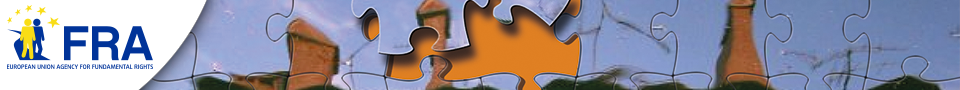 THE FLOOR IS YOURSWhat ideas and promising practices can you share, from civil society involvement in making fundamental rights a reality?REGISTRATION FORMHOST(S)SUGGESTED WORKSHOPIf you are interested in hosting a session, kindly complete the registration form and send it to frp@fra.europa.eu by 14 March 2014.Kindly respect the number of total words requested for each paragraph.We will confirm your registration shortly after the deadline. Organisation:In partnership with:About your organisation, max. 100 words(To be published in the brochure of ‘The Floor is yours’)About the partner organisation, max. 100 words(To be published on the conference website, max 100 words)Contact person:Presenter(s)/chair of the session:Name, Surname: Email: Tel: Title of the workshop:(Think of an attractive title, ideally in form of an open question, which summarises the key aims or objectives of this session.)(Think of an attractive title, ideally in form of an open question, which summarises the key aims or objectives of this session.)Short description (max 150 words)Short description (max 150 words)(Please provide a short description of your workshop and outline how it is relevant to the envisaged meeting outcome, ie a report on the possibly strengthened contributionof civil society to the future implementation of human rights policies in the area of freedom, security and justice.)(Please provide a short description of your workshop and outline how it is relevant to the envisaged meeting outcome, ie a report on the possibly strengthened contributionof civil society to the future implementation of human rights policies in the area of freedom, security and justice.)TECHNICAL EQUIPMENTTECHNICAL EQUIPMENTTECHNICAL EQUIPMENTTECHNICAL EQUIPMENT(The FRA can offer a limited number of laptops, screens and other equipment for your workshops. Please specify what technical equipment you will need, and we will confirm its availability).(The FRA can offer a limited number of laptops, screens and other equipment for your workshops. Please specify what technical equipment you will need, and we will confirm its availability).(The FRA can offer a limited number of laptops, screens and other equipment for your workshops. Please specify what technical equipment you will need, and we will confirm its availability).(The FRA can offer a limited number of laptops, screens and other equipment for your workshops. Please specify what technical equipment you will need, and we will confirm its availability).FlipchartEquipment for Power Point presentations Markers and moderation cardsEquipment to show video materialOther: